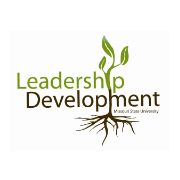 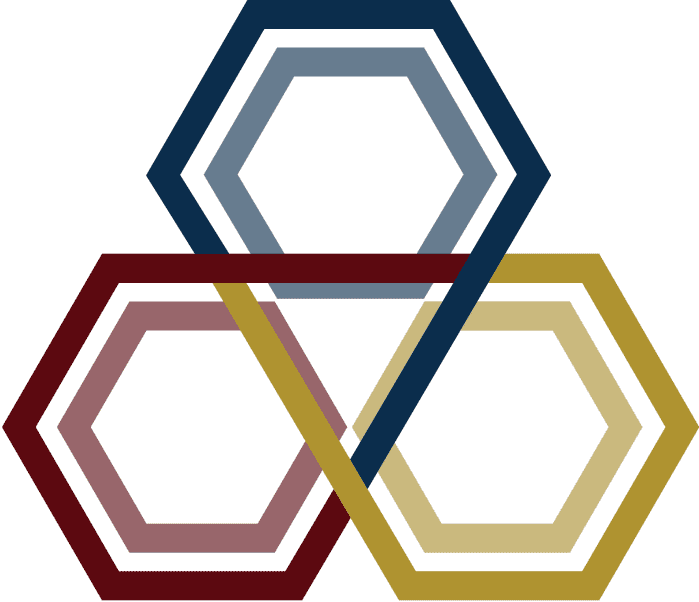 Distinction in Public Affairs 2017 ApplicationThe Distinction in Public Affairs program is designed to give students an in-depth understanding of the Missouri State Public Affairs mission and allow them to work with a community partner on a “red flag” issues in the Springfield community. Participants will be put into small groups facilitated by faculty and staff based on the “red flag” issue they are most interested in. Groups will host a poster presentation on the initiative they work on over the semester. Distinction in Public Affairs leadership program participants are the only students allowed to present at the National Public Affairs Conference hosted at Missouri State University in April. Upon completion of the program, participants are given a medallion to be worn at graduation.Sessions: Mondays from 4-5PM beginning Jan 30th until April 10thTraining Dinner: Monday, Jan 23rd from 4-7PMStudents will be expected to attend ALL sessions*Please note that some extra time will be required outside of the sessions to work with community partners and presentations.  Name: _____________________________		Phone #_______________________Major: _____________________________		E-mail _______________________Please only rank red flags that you’d be interest in, with 1 being most desired.More information on red flags can be found at http://springfieldcommunityfocus.org/____ Business/Economic Condition	____ Citizen Participation____ Community Health		____ Early Childhood____ Education				____ Public Order & Safety____ Recreation/Sports/Leisure		____ Transportation*Please note that top choice is not be guaranteed.Please attach a resume or list of involvement on campus and in the Springfield Community and write a paragraph explaining what the Public Affairs Mission means to you.Applications are due to the Office of Student Engagement (PSU 101) by 5pm on January 11th or via email to Laura Whitmire (LauraWhitmire@MissouriState.edu)